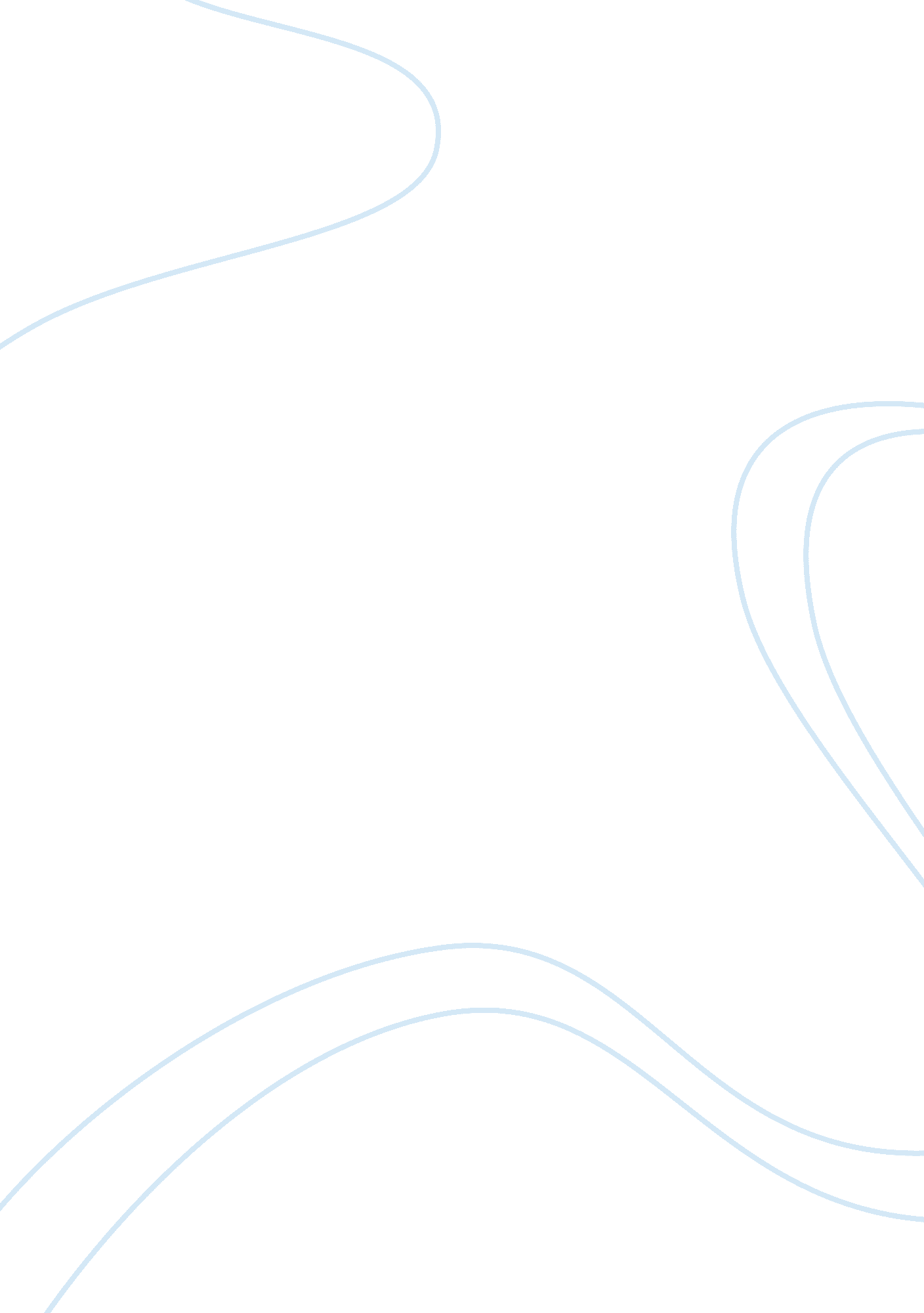 There every second. it is the root of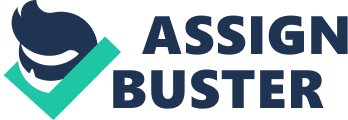 There are several problems that affect the world today: war, crime, pollution, and severalothers. Overpopulation is a serious dilemma that is growing every year, every minute, andevery second. It is the root of most, if not all, of the world’s problems. It is the greatestglobal crisis facing humanity in the twenty-first century. Over population is the majorglobal problem because of several reasons. Most of the problems we have today, such asocean depletion, food shortages, water shortages, air pollution, water pollution, and globalwarming are the effects of over population. The more people there are, the moreresources consumed and the more waste created. A child born today in the United States for instance will produce fifty-two tons of garbageand consume 11 million gallons of water by the age of seventy-five. Freshwater, drinkablewater, is the most critical natural resource to humans. As time goes by, the world’spopulation expands more rapidly, but there is no more freshwater on the Earth than therewas two thousand years ago, when the population was three percent of its current size. Over population has also increased industrial development, which contributes to massiveurbanization and rising of living standards. The increase in industry shrinks the amount of freshwater available because they areconstantly being polluted. The rising in living standards causes people to consume morewhich creates more waste and raises life expectancy, which causes more people to live atthe same time. Another problem that arises from overpopulation is the changing of theclimate. Mankind is increasing the greenhouse gas levels by burning fossil fuels anddeforesting the earth. As the population increases, atmospheric concentrations ofgreenhouse gases rise rapidly which affect the ability of the outgoing energy to passthrough the atmosphere, which effectively heats the Earth. Air pollution is created from the burning of fossil fuels in cars, trucks, planes, and homes. The smoke and fumes rise into the atmosphere and combine with the moisture in the air toform acid rain. As it rains, it eats away on things they settle on and contaminates lakes, drinkable water, which affect plants and animals. Overpopulation also causes conflict. If many people live very closely together, there is agreater chance of conflict, which results in higher crime and even sometimes war. This iswhy overpopulation is the major global problem. Another predicament is the acid rain created by air pollution, which in turn, iscreated by the increasing population. Acid rain’s spread and damage involves weather, soil, and the life cycles of plants and animals on the land. Overpopulation is the numberone problem confronting the human race. Most of the other global problems are createdfrom overpopulation, such as violence, war, global warming, and pollution 